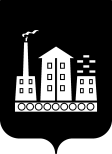 АДМИНИСТРАЦИЯГОРОДСКОГО ОКРУГА СПАССК-ДАЛЬНИЙ ПОСТАНОВЛЕНИЕ18 декабря 2020 г.         г. Спасск-Дальний, Приморского края               № 622-паОб утверждении муниципальной программы «Содержание улично - дорожной сети городского округа Спасск-Дальний  на 2021-2023 годы»	 В соответствии  с Федеральным законом от 06 октября  2003 года               № 131-ФЗ «Об общих принципах организации местного самоуправления в Российской Федерации», Федеральным законом от 10 декабря 1995 года               № 196-ФЗ «О безопасности дорожного движения», Федеральным законом от        08 ноября 2007 года № 257-ФЗ «Об автомобильных дорогах и о дорожной деятельности в Российской Федерации и о внесении изменений в отдельные законодательные акты Российской Федерации», Уставом городского округа Спасск-Дальний, постановлением Администрации городского округа Спасск-Дальний от   15 апреля 2014 года    № 291-па  «Об утверждении Порядка принятия решений о разработке, формировании, реализации и проведении оценки эффективности муниципальных программ  городского округа Спасск-Дальний», Администрация городского округа Спасск-Дальний ПОСТАНОВЛЯЕТ:                 1. Утвердить муниципальную программу «Содержание улично - дорожной сети  городского округа Спасск-Дальний  на 2021-2023 годы» (прилагается).            2. Признать с 01 января 2021 г. утратившим силу постановление Администрации городского округа Спасск-Дальний от 10 января 2017 года          № 111-па  «Об утверждении муниципальной программы «Содержание улично-дорожной сети городского округа Спасск-Дальний на 2017-2021 годы».            3. Административному управлению Администрации городского округа Спасск-Дальний (Моняк) опубликовать настоящее постановление в периодическом печатном издании и разместить на официальном сайте правовой информации  городского округа Спасск-Дальний.  	4. Контроль за исполнением настоящего постановления возложить на заместителя главы Администрации городского округа Спасск-Дальний     Патрушева К.О.Глава городского округа Спасск-Дальний 		                 	       А.К.Бессонов Приложение к постановлению Администрации городского округа Спасск-Дальний от 18.12.2020 № 622-паПаспортмуниципальной программы«Содержание улично - дорожной сети городского округа Спасск-Дальний  на 2021-2023 годы»Характеристика проблемы              Протяженность сети  автомобильных дорог  общего пользования на территории  городского округа Спасск-Дальний составляет 155,3 км и внутриквартальных проездов 39,2 км. Значительная часть автодорог и проездов по техническому состоянию требует выполнения ремонта. Ежегодно значительный  ущерб дорожному покрытию наносят атмосферные осадки.              Улицы Красногвардейская, Краснознаменная, Приморская, Вокзальная, Комсомольская и Мельничная являются транзитными дорогами для межмуниципальных и междугородних сообщений и постоянно подвергаются интенсивной нагрузке от транспортных перевозок. Протяженность транзитных дорог составляет  9% от общей протяженности сети автомобильных дорог  общего назначения.              На протяжении последних лет в городском округе Спасск-Дальний очень остро стоит проблема ремонта и содержания внутриквартальных проездов. Достаточно острой остается  она и на сегодняшний день.Автомобилизация населения является важнейшей составной частью прогресса общества. Роль автомобильного транспорта в современном мире трудно переоценить, он имеет огромное значение для удовлетворения не только экономических, но и социальных потребностей населения. Однако процесс автомобилизации населения имеет и негативные стороны. Существенным отрицательным последствием автомобилизации населения является аварийность на автомобильных дорогах. Человечество несет не только физические и моральные потери, но и огромный материальный урон от дорожно-транспортных происшествий (далее – ДТП). Безопасность дорожного движения стала серьезной проблемой органов государственной власти и органов местного самоуправления, имеющей огромное социальное и политическое значение.Повышение уровня аварийности на автомобильных дорогах в последнее время объясняется рядом следующих факторов:- темпы роста парка транспортных средств не соответствуют темпам строительства и реконструкции дорог;- недостаточное финансирование работ служб эксплуатации дорог ведет к значительному ухудшению условий движения;- отмечается ухудшение транспортной дисциплины участников движения, прежде всего владельцев индивидуальных автотранспортных средств и пешеходов.Сложившаяся обстановка вызывает тревогу и требует принятия самых решительных мер.Сохранение жизни и здоровья людей - актуальная проблема и для городского округа Спасск-Дальний.Количество транспорта, зарегистрированного на территории города, стремительно растёт и составляет в настоящее время более 20 тысяч единиц автомототранспортных средств, большая часть которых это автомобили и автобусы.Основные причины ДТП на территории города - превышение установленной скорости, управление автотранспортным средством в состоянии алкогольного опьянения, выезд на полосу встречного движения, нарушение Правил дорожного движения (далее по тексту - ПДД) пешеходами, наезд на пешеходов. Высокий уровень аварийности в значительной степени определяется недостаточным финансированием работ по содержанию и ремонту улично-дорожной сети городского округа Спасск-Дальний.Основные цели и задачи Программы.  Срок реализации              Целями Программы являются: обеспечение сохранности автомобильных дорог, объектов дорожной инфраструктуры улучшения их технического состояния, обеспечение охраны жизни, здоровья участников дорожного движения, гарантии законных прав на безопасные условия движения на дорогах и улицах, сокращение  дорожно-транспортных происшествий, случаев гибели и увечий граждан.Для достижения указанных целей необходимо решить следующие задачи:1) поддержание надлежащего технического состояния автомобильных дорог объектов дорожной инфраструктуры, которое включает в себя  восстановление транспортно-эксплуатационных характеристик и потребительских свойств автомобильных дорог и дорожных сооружений на них путем ремонтных работ;            2)  обеспечение безопасности движения автотранспорта;            3)  снижение количества дорожно-транспортных происшествий;  4)  приведение дорожных знаков и дорожной разметки улично-дорожной сети города в соответствие с Проектом организации дорожного движения на территории городского округа Спасск-Дальний.Срок реализации Программы: 2021 - 2023 годы.Перечень основных мероприятий ПрограммыПеречень мероприятий Программы представлен в приложении к настоящей Программе.Мероприятия Программы реализуются за счет средств местного бюджета и внебюджетных средств.Обоснование ресурсного обеспечения ПрограммыВ целом для реализации Программы в 2021-2023 годах требуется финансирование в объеме 29 642,058 тыс. рублей за счет средств бюджета городского округа Спасск-Дальний. Финансирование расходов на реализацию Программы осуществляется в порядке, установленном действующим законодательством.Механизм реализации ПрограммыМуниципальным заказчиком Программы является Администрации городского округа Спасск-Дальний (далее - Муниципальный заказчик).Муниципальный заказчик в лице управления ЖКХ  осуществляет целевое и эффективное использование денежных средств, предусмотренных в Программе, и несет ответственность за своевременную и качественную реализацию программных мероприятий, достижение конечных результатов Программы.Оценка ожидаемого социально-экономическогоэффекта от реализации ПрограммыРеализация мероприятий Программы позволит обеспечить сохранность автомобильных дорог, объектов дорожной инфраструктуры,  улучшения их технического состояния,  увеличить  протяженность автомобильных дорог общего пользования, отвечающих нормативным требованиям, обеспечить сокращение количества ДТП на дорогах городского округа Спасск-Дальний, сократить число погибших и пострадавших в ДТП, совершенствовать условия дорожного движения по улицам и дорогам. Реализация Программы позволит на территории городского округа Спасск-Дальний к 2023 году:привести улично-дорожную сеть  в соответствие с нормативными требованиями к эксплуатационному состоянию, допустимому по условиям обеспечения безопасности дорожного движения;  сокращение числа погибших и получивших увечья в дорожно-транспортных происшествиях в 2021- на 5%в 2022 – на 5%в 2023 году -на 5%;сокращение дорожно-транспортных происшествийв 2021 году – на 3%в 2022 году- на 3%в 2023 году на 4 %.Система мониторинга и контроля за достижением целевых индикаторов ПрограммыОрганизацию управления реализацией Программы осуществляют Администрация городского округа Спасск-Дальний.  Контроль за ходом реализации программы и достижение целевых показателей осуществляет управление жилищно-коммунального хозяйства Администрации городского округа Спасск-Дальний.Приложение к муниципальной программе «Содержание улично - дорожной сети городского округа  Спасск-Дальний  на 2021-2023 годы»  Перечень основных мероприятий Программы, финансируемых из бюджета городского округа Спасск-Дальний на реализацию муниципальной программы «Содержание улично - дорожной сети городского округа Спасск-Дальний  на 2021-2023 годы»  Наименование ПрограммыМуниципальная программа «Содержание   улично - дорожной сети городского округа Спасск-Дальний  на 2021-2023 годы»  (далее – Программа)Основание для разработки Программы Федеральный закон от 06.10.2003 № 131-ФЗ «Об общих принципах организации местного самоуправления в Российской Федерации»;Федеральный закон от 08.11.2007 № 257-ФЗ  «Об автомобильных дорогах и о дорожной деятельности в Российской Федерации и о внесении изменений в отдельные законодательные акты Российской Федерации»;Федеральный закон от 10.12.1995 № 196-Ф3 «О безопасности дорожного движения»Заказчик ПрограммыАдминистрация городского округа Спасск-ДальнийРазработчик ПрограммыОтдел дорожного хозяйства, транспорта и благоустройства управления жилищно-коммунального хозяйства Администрации городского округа Спасск-ДальнийЦели ПрограммыОбеспечение сохранности автомобильных дорог, объектов дорожной инфраструктуры улучшения их технического состояния; обеспечение охраны жизни, здоровья участников дорожного движения;гарантии законных прав на безопасные условия движения на дорогах и улицах;сокращение  дорожно-транспортных происшествий, случаев гибели и увечий гражданЗадачи ПрограммыПоддержание надлежащего технического состояния автомобильных дорог, объектов дорожной инфраструктуры:восстановление транспортно-эксплуатационных характеристик и потребительских свойств автомобильных дорог и дорожных сооружений на них путем ремонтных работ;обеспечение безопасности движения автотранспорта;снижение количества дорожно-транспортных происшествий;  приведение дорожных знаков и дорожной разметки улично-дорожной сети города в соответствие с Проектом организации дорожного движения на территории городского округа Спасск-ДальнийИсполнителиАдминистрация городского округа Спасск-Дальний;МБУ «Наш город» Сроки реализации Программы2021-2023 годыРесурсное обеспечение ПрограммыОбщий объём финансирования Программы всего–  29 642,058 тыс. руб., в том числе:2021 год – 12 646, 00 тыс. рублей;2022 год – 8498,029 тыс. рублей;2023 год –  8498,029 тыс. рублейОжидаемые конечные результаты Программы и показатели социально-экономической эффективности (целевые индикаторы)Приведение улично-дорожной сети  в соответствие с нормативными требованиями, к эксплуатационному состоянию, допустимому по условиям обеспечения безопасности дорожного движения; сокращение числа погибших и получивших увечья в дорожно-транспортных происшествиях в 2021- на 5%в 2022 – на 5%в 2023 году - на 5%;сокращение дорожно-транспортных происшествийв 2021 году – на 3%в 2022 году - на 3%в 2023 году -  на 4 %Система  организации   управления и контроля за      исполнением  программыОрганизацию управления реализацией Программы осуществляет Администрация городского округа Спасск-Дальний.  Контроль за ходом реализации программы осуществляет       управление жилищно-коммунального хозяйства Администрации городского округа Спасск-Дальний.№ п/п№ п/пМероприятияФинансирование по годам (тыс. руб.)Финансирование по годам (тыс. руб.)Финансирование по годам (тыс. руб.)Всего (тыс. руб.)ОтветственныйИсполнитель (срок исполнения)№ п/п№ п/пМероприятияВсего (тыс. руб.)ОтветственныйИсполнитель (срок исполнения)№ п/п№ п/пМероприятия202120222023Всего (тыс. руб.)ОтветственныйИсполнитель (срок исполнения)11234567«Содержание улично - дорожной сети городского округа Спасск-Дальний  на 2021-2023 годы»  «Содержание улично - дорожной сети городского округа Спасск-Дальний  на 2021-2023 годы»  «Содержание улично - дорожной сети городского округа Спасск-Дальний  на 2021-2023 годы»  «Содержание улично - дорожной сети городского округа Спасск-Дальний  на 2021-2023 годы»  «Содержание улично - дорожной сети городского округа Спасск-Дальний  на 2021-2023 годы»  «Содержание улично - дорожной сети городского округа Спасск-Дальний  на 2021-2023 годы»  «Содержание улично - дорожной сети городского округа Спасск-Дальний  на 2021-2023 годы»  «Содержание улично - дорожной сети городского округа Спасск-Дальний  на 2021-2023 годы»  1Содержание улично - дорожной сети:- зимнееСодержание улично - дорожной сети:- зимнее3446,8303000,03000,09446,83МБУ «Наш город» 2Содержание улично - дорожной сети:- летнее Ремонт автомобильных дорог Содержание дорожной инфраструктуры (очистка кюветов, обочин, тротуаров, грейдерование грунтовых дорог, нарезка кюветов) Содержание улично - дорожной сети:- летнее Ремонт автомобильных дорог Содержание дорожной инфраструктуры (очистка кюветов, обочин, тротуаров, грейдерование грунтовых дорог, нарезка кюветов) 4499,173063,2923063,29210625,754МБУ «Наш город» 3Содержание  и текущий ремонтпутепроводов и мостовых переходов, в том числе мероприятия по обследованию мостовых сооружений  Содержание  и текущий ремонтпутепроводов и мостовых переходов, в том числе мероприятия по обследованию мостовых сооружений  2000,02000,0Администрация городского округа Спасск-Дальний4Установка и ремонт  остановочных  павильонов:Установка и ремонт  остановочных  павильонов:400,0400,0400,01200,0МБУ «Наш город» 5Установка дорожных знаков в соответствии с Проектом организации дорожного движенияУстановка дорожных знаков в соответствии с Проектом организации дорожного движения1000,01000,01000,03000,0МБУ «Наш город» 6Нанесение дорожной разметки в соответствии с Проектом организации дорожного движенияНанесение дорожной разметки в соответствии с Проектом организации дорожного движения1300,01034,7371034,7373369,474МБУ «Наш город» 7Приобретение дорожной техникиПриобретение дорожной техникиМБУ «Наш город» ИТОГО:ИТОГО:12 646, 008498,0298498,02929 642,058В том числе МБУ «Наш город» В том числе МБУ «Наш город» 10 646,008498,0298498,02927 642,058В том числе Администрация городского округа Спасск-Дальний В том числе Администрация городского округа Спасск-Дальний 2000,0 2000,0 